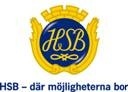 Timmerkojans medlemsblad 2023-09-08Vecka 39-40 kommer det att kontrolleras luftflöde och vid behov även justera flödet i våra lägenheter.Ge ALDRIG ut BankID eller kontouppgifter i telefonen. Om någon frågar efter detta så avsluta samtalet.Fimpar har hittats på taket till Hjärtpunkten. Dessa har gjort hål i takduken vilket resulterat i läckage. Det är förbjudet att slänga ut föremål från balkonger och terrasser. 